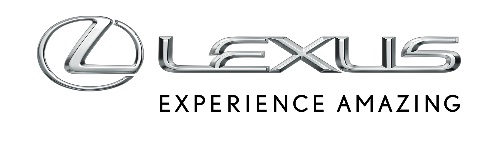 15 WRZEŚNIA 2021Lexus. The Art of Feeling MorePOCZUJ SIĘ PEWNIEJ: PO PROSTU TAŃCZZałóż buty do tańca: korzyści dla ciała i duszy są niezaprzeczalne. Nasze ciała zostały stworzone do ruchu i to nie tylko w czasie przeznaczonym na ćwiczenia na siłowni. Nie chodzi tylko o wygląd. Teraz bardziej niż kiedykolwiek bierzemy pod uwagę rozległy wpływ ćwiczeń fizycznych na nasze ogólne samopoczucie.Zgodnie z raportem Lexusa „The Art of Feeling More” wychodzimy z okresu, gdy nasze życie i nasza wolność były ograniczone, i poszukujemy nowych dróg do doznania przyjemności i wolności poprzez ruch. Korzyści dla zdrowia psychicznego płynące z tańca zostały dobrze udokumentowane, a Oleg Ivenko, mistrz tańca baletowego w Tatarskim Akademickim Teatrze Opery i Baletu, laureat prestiżowej nagrody Positano Premia la Danza Léonide Massine, mocno wierzy w pozytywne właściwości swojej profesji: „Jesteśmy świadkami wzrostu zainteresowania amatorskim tańcem baletowym, ponieważ coraz więcej osób zdaje sobie sprawę, że taniec poprawia stan całego organizmu. Ruch może również pomóc w rozładowaniu negatywnych uczuć i poprawie ogólnego stanu zdrowia psychicznego – to trening zarówno dla umysłu, jak i ciała i duszy” – podkreślił.Gwiazda dramatu „Biały kruk” w reżyserii Ralpha Fiennesa postrzega taniec również jako główny sposób na rozbudzenie szczęścia: „Taniec może przynieść tyle radości, ponieważ jest podobny do medytacji. Jest wyzwalający, inspirujący, podnoszący na duchu i kreatywny. Ma zdolność wzbudzania w ludziach takich pozytywnych emocji, zarówno u oglądających taniec, jak i u tańczących. Może przenieść cię do innego świata” – dodał Oleg Ivenko.Taniec jest tak samo wyzwaniem dla mózgu (wymaga połączenia wzroku, rytmu, równowagi, koordynacji), jak i dla ciała. Niezależnie od tego, jak możemy się czuć na przykład na weselu przyjaciela, taniec – rytmiczny ruch – jest pierwotnym instynktem. Jak stwierdza Steven J. Mithen, profesor archeologii na Uniwersytecie w Reading, taniec i muzyka prawdopodobnie stały się ważnym narzędziem interakcji społecznych, gdy tylko ludzie nauczyli się chodzić i mówić.Ivenko zgadza się z tym podsumowaniem, odnosząc się do sytuacji po długim czasie bez interakcji społecznych: „Wierzę, że nastąpi powrót do tych wspólnych doświadczeń i że taniec w grupach wróci silniejszy. Jesteśmy istotami społecznymi, potrzebujemy więzi międzyludzkich, a taniec to piękny sposób na nawiązywanie kontaktów w pozytywny i zdrowy sposób”.Te emocjonalne i fizyczne więzy nie ograniczają się tylko do ludzi: nasze interakcje z innymi przedmiotami są równie ważne dla zdrowego podejścia do życia, zwłaszcza w przypadku takich czynności jak prowadzenie samochodu. Lexus NX ma bezpośrednio reagujący układ kierowniczy z przeprojektowaną kierownicą oraz nowymi, zaawansowanymi pod kątem aerodynamicznym pedałami gazu i hamulca, które zapewniają bardziej komfortowe prowadzenie. Wyjątkowa koncepcja Lexus Driving Signature oferuje wrażenia całkowicie zgodne z intencjami kierowcy – płynne przejście od hamowania do skręcania i przyspieszania w zakręcie. Zaawansowana aerodynamika i niżej położony środek ciężkości sprawiają, że kierowca znajduje się w centrum wydarzeń, natychmiast czuje więź z samochodem i ma zapewnione ekscytujące wrażenia z jazdy.